2018年2月　英会話サロン “English Café  月会費：8,000円（月４回）12,000円（すべて取り放題）　or 1回3,000円:Note:  火曜日・木曜日に中高生のための英会話・英検クラスを開講いたしました。　どうぞよろしくお願いいたします！Sun.Mon.Mon.Tue.Wed.Wed.ThursFri.Sat.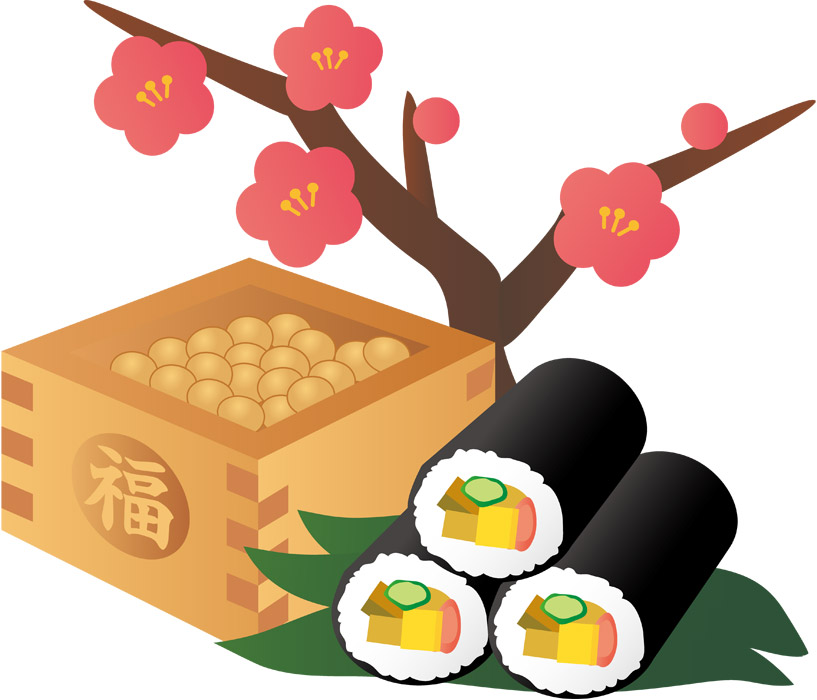 19:30 – 11:00 英会話(B/C)  Sam19:30 – 21:00 TOEICめざせ８００点！   Yuri210:00 – 11:30  英会話(A)   Sam11:30 – 13:00  英会話(B/C) Sam3　16:00– 17:30  BrianBusiness English Café4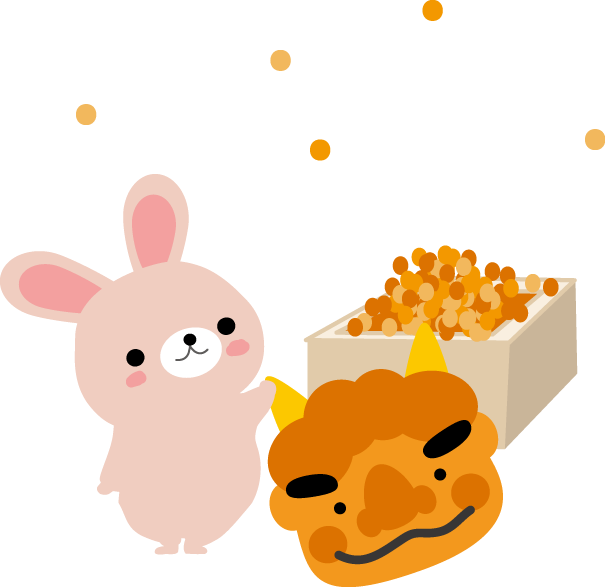 5569:30 – 11:00英会話(B/C)  Sam19:30 – 21:00            Kurtお仕事帰りの英会話      710:00 – 11:30  英会話(A)      Sam11:30 – 13:00  英会話(B/C)    Sam710:00 – 11:30  英会話(A)      Sam11:30 – 13:00  英会話(B/C)    Sam89:30 – 11:00 英会話(B/C)  Sam19:30 – 21:00 TOEICめざせ８００点！   Yuri 910:00 – 11:30  英会話(A)    Sam11:30 – 13:00  英会話(B/C)  Sam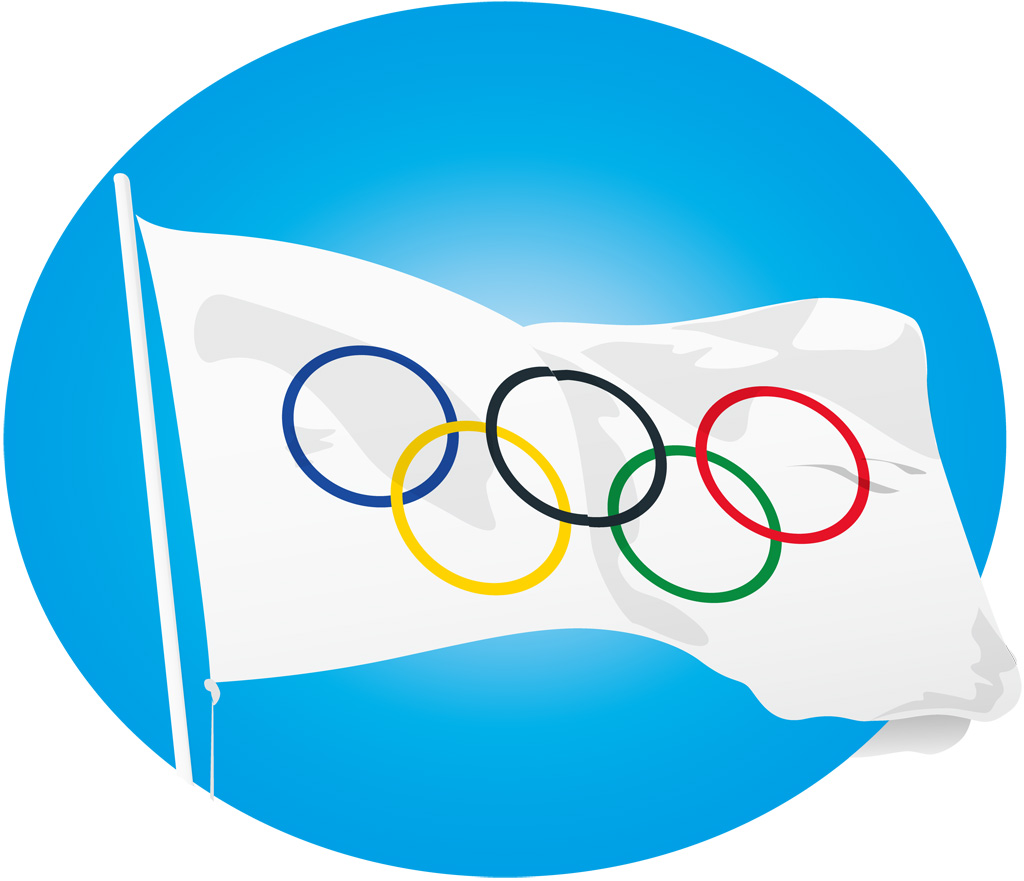 1016:00– 17:30  BrianBusiness English Café11Session@JETS 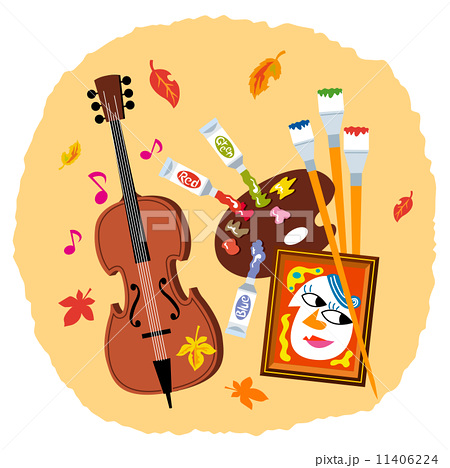 14:00-17:00♪1212139:30 – 11:00 英会話(B/C)  Sam19:30 – 21:00            Kurt お仕事帰りの英会話1410:00 – 11:30  英会話(A)      Sam11:30 – 13:00  英会話(B/C)    Sam　　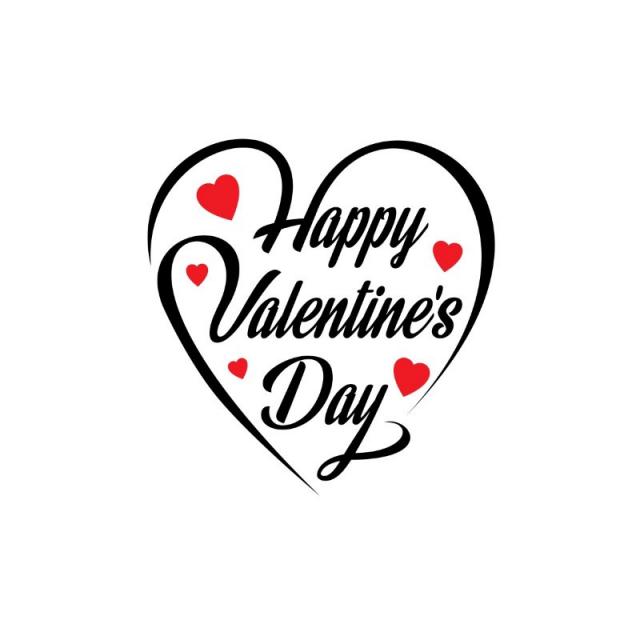 1410:00 – 11:30  英会話(A)      Sam11:30 – 13:00  英会話(B/C)    Sam　　159:30 – 11:00 英会話(B/C)  Sam19:30 – 21:00 TOEICめざせ８００点！ 新田先生 1610:00 – 11:30  英会話(A)    Sam11:30 – 13:00  英会話(B/C)  Sam1716:00 – 17:00  BrianBusiness English Café181919209:30 – 11:00 英会話(B/C)  Sam    　　 19:30 – 21:00            Kurt お仕事帰りの英会話2110:00 – 11:30  英会話(A)      Sam11:30 – 13:00  英会話(B/C)    Sam2110:00 – 11:30  英会話(A)      Sam11:30 – 13:00  英会話(B/C)    Sam229:30 – 11:00 英会話(B/C)  Sam19:30 – 21:00 　　　　　　　YuriTOEICめざせ８００点！  2310:00 – 11:30  英会話(A)    Sam11:30 – 13:00  英会話(B/C)  Sam2416:00 – 17:00  BrianBusiness English Café252626279:30 – 11:00 英会話(B/C)  Sam   　　 19:30 – 21:00        　　Kurtお仕事帰りの英会話2810:00 – 11:30  英会話(A)      Sam11:30 – 13:00  英会話(B/C)    Sam2810:00 – 11:30  英会話(A)      Sam11:30 – 13:00  英会話(B/C)    Sam“英語でJazzを歌おう“　　　担当:　Ｒｏｂｅｒｔ先生　　　毎週、土曜日/日曜日の１０：００－１２：００に開講しています。　　参加を希望されます方はお早目にご予約くださいますようお願いいたします。　Part 1 10:00-11:00 (Workout/voice training/pronunciation/chorus)  Part 2 10:00-11:00(Individual lesson)  Lesson fee:  2,000円（Ｐａｒｔ　１のみ）　4,000円（Part 1 & 2)  ぜひ！ 毎月、第二日曜日（１４：００－１７：００）に開催しているＳｅｓｓｉｏｎにもＲｏｂｅｒｔ先生が参加してくださることになりました。Jazz・英語・仏語・発音などご質問がある方は、どうぞお気軽にご参加くださいませ。 “英語でJazzを歌おう“　　　担当:　Ｒｏｂｅｒｔ先生　　　毎週、土曜日/日曜日の１０：００－１２：００に開講しています。　　参加を希望されます方はお早目にご予約くださいますようお願いいたします。　Part 1 10:00-11:00 (Workout/voice training/pronunciation/chorus)  Part 2 10:00-11:00(Individual lesson)  Lesson fee:  2,000円（Ｐａｒｔ　１のみ）　4,000円（Part 1 & 2)  ぜひ！ 毎月、第二日曜日（１４：００－１７：００）に開催しているＳｅｓｓｉｏｎにもＲｏｂｅｒｔ先生が参加してくださることになりました。Jazz・英語・仏語・発音などご質問がある方は、どうぞお気軽にご参加くださいませ。 “英語でJazzを歌おう“　　　担当:　Ｒｏｂｅｒｔ先生　　　毎週、土曜日/日曜日の１０：００－１２：００に開講しています。　　参加を希望されます方はお早目にご予約くださいますようお願いいたします。　Part 1 10:00-11:00 (Workout/voice training/pronunciation/chorus)  Part 2 10:00-11:00(Individual lesson)  Lesson fee:  2,000円（Ｐａｒｔ　１のみ）　4,000円（Part 1 & 2)  ぜひ！ 毎月、第二日曜日（１４：００－１７：００）に開催しているＳｅｓｓｉｏｎにもＲｏｂｅｒｔ先生が参加してくださることになりました。Jazz・英語・仏語・発音などご質問がある方は、どうぞお気軽にご参加くださいませ。 